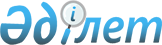 "Өскемен қаласының 2013-2015 жылдарға арналған бюджеті туралы" 2012 жылғы 
21 желтоқсандағы № 13/2-V шешіміне өзгерістер енгізу туралы
					
			Күшін жойған
			
			
		
					Шығыс Қазақстан облысы Өскемен қалалық мәслихатының 2013 жылғы 30 сәуірдегі N 17/5-V шешімі. Шығыс Қазақстан облысының Әділет департаментінде 2013 жылғы 13 мамырда № 2948 болып тіркелді. Қаржылық жылдың аяқталуына байланысты күші жойылды (Өскемен қалалық мәслихатының 2014 жылғы 06 қаңтардағы № 04-05/1 хаты)      Ескерту. Қаржылық жылдың аяқталуына байланысты күші жойылды (Өскемен қалалық мәслихатының 06.01.2014 № 04-05/1 хаты).      РҚАО ескертпесі.

      Құжаттың мәтінінде түпнұсқаның пунктуациясы мен орфографиясы сақталған.      Қазақстан Республикасының 2008 жылғы 4 желтоқсандағы Бюджет кодексінің 109-бабына, «Қазақстан Республикасындағы жергілікті мемлекеттік басқару және өзін-өзі басқару туралы» 2001 жылғы 23 қаңтардағы Қазақстан Республикасы Заңының 6-бабының 1 тармағының 1) тармақшасына, Шығыс Қазақстан облыстық мәслихатының «2013-2015 жылдарға арналған облыстық бюджет туралы» 2012 жылғы 7 желтоқсандағы № 8/99-V шешіміне өзгерістер енгізу туралы» 2013 жылғы 17 сәуірдегі №  11/119-V (Нормативтік құқықтық актілерді мемлекеттік тіркеу тізілімінде 2934 нөмірімен тіркелген) Өскемен қалалық мәслихаты ШЕШТІ:

      1. Мәслихаттың 2012 жылғы 21 желтоқсандағы № 13/2-V «Өскемен қаласының 2013-2015 жылдарға арналған бюджеті туралы» (Нормативтік құқықтық актілерді мемлекеттік тіркеу тізілімінде 2789 нөмірімен тіркелген, 2013 жылғы 10 қаңтарда № 1 «Өскемен» және № 1 «Усть-Каменогорск» газеттерінде жарияланған) шешіміне келесі өзгерістер енгізілсін:



      1 тармақ мынадай редакцияда жазылсын:

      «1. Қаланың 2013-2015 жылдарға арналған бюджеті 1, 2 және 3 қосымшаларға сәйкес тиісінше, соның ішінде 2013 жылға арналған келесі көлемдерде бекітілсін:

      1) кірістер – 22 403 227,1 мың теңге, соның ішінде:

      салық түсімдер – 11 350 526 мың теңге;

      салықтық емес түсімдер – 95 282 мың теңге;

      негізгі капиталды сатудан түсетін түсімдер – 1 266 150 мың теңге;

      трансферттердің түсімдері – 9 691 269,1 мың теңге;

      2) шығындар – 24 242 955,6 мың теңге;

      3) таза бюджеттік несиелендіру – 0;

      4) қаржылық активтермен операциялар бойынша сальдо – - 3 765 мың теңге, соның ішінде:

      мемлекеттің қаржы активтерін сатудан түсетін түсімдер – 3 765 мың теңге;

      5) бюджет тапшылығы – -1 835 963,5 мың теңге;

      6) бюджет тапшылығын қаржыландыру – 1 835 963,5 мың теңге.»;



      1 қосымша осы шешімге қосымшаға сәйкес жаңа редакцияда жазылсын.



      2. Осы шешім 2013 жылдың 1 қаңтарынан бастап қолданысқа енгізіледі.      Сессия төрағасы                            Қ. Рахимбердин      Қалалық мәслихаттың хатшысы                А. Абакумов

Өскемен қалалық мәслихатының

2013 жылғы 30 сәуірдегі

№ 17/5-V шешіміне қосымша 2013 жылға арналған Өскемен қаласының

Бюджеті
					© 2012. Қазақстан Республикасы Әділет министрлігінің «Қазақстан Республикасының Заңнама және құқықтық ақпарат институты» ШЖҚ РМК
				СанатыСанатыСанатыСанатыСомасы,

мың теңгеСыныпСыныпСыныпСомасы,

мың теңгеСыныпшаСыныпшаСомасы,

мың теңгеАтауыСомасы,

мың теңгеI. КІРІСТЕР22 403 227,11Салықтық түсімдер11 350 52601Табыс салығы4 222 2262Жеке табыс салығы4 222 22603Әлеуметтік салық2 563 5571Әлеуметтік салық2 563 55704Меншікке салынатын салықтар3 501 5301Мүлікке салынатын салықтар2 128 5393Жер салығы542 6444Көлік құралдарына салынатын салық830 0005Бірыңғай жер салығы34705Тауарларға, жұмыстарға және қызметтерге салынатын ішкі салықтар663 5582Акциздер271 5403Табиғи және басқа да ресурстарды пайдаланғаны үшін түсетін түсімдер95 1084Кәсіпкерлік және кәсіби қызметті жүргізгені үшін алынатын алымдар259 4105Ойын бизнесіне салық37 50008Заңдық мәнді іс-әрекеттерді жасағаны және (немесе) оған уәкілеттігі бар мемлекеттік органдар немесе лауазымды адамдар құжаттар бергені үшін алынатын міндетті төлемдер399 6551Мемлекеттік баж399 6552Салықтық емес түсімдер95 28201Мемлекеттік меншіктен түсетін кірістер64 3683Мемлекеттік меншікте тұрған, мемлекеттік акциялар пакетіне үлесақы29 1265Мемлекет меншігіндегі мүлікті жалға беруден түсетін кірістер35 24206Басқа да салықтық емес түсімдер 30 9141Басқа да салықтық емес түсімдер 30 9143Негізгі капиталды сатудан түсетін түсімдер1 266 15001Мемлекеттік мекемелерге бекітілген мемлекеттік мүлікті сату1 107 0001Мемлекеттік мекемелерге бекітілген мемлекеттік мүлікті сату1 107 00003Жерді және материалдық емес активтерді сату159 1501Жерді сату134 1502Материалдық емес активтерді сату25 0004Трансферттердің түсімдері9 691 269,102Мемлекеттік басқарудың жоғары тұрған органдарынан түсетін трансферттер9 691 269,12Облыстық бюджеттен түсетін трансферттер9 691 269,1Функционалдық топФункционалдық топФункционалдық топФункционалдық топСомасы,

мың теңгеӘкімгерлерӘкімгерлерӘкімгерлерСомасы,

мың теңгеБағдарламаБағдарламаСомасы,

мың теңгеАтауыСомасы,

мың теңгеII. ШЫҒЫНДАР24 242 955,601Жалпы сипаттағы мемлекеттiк қызметтер 341 936112Аудан (облыстық маңызы бар қала) мәслихатының аппараты23 932001Аудан (облыстық маңызы бар қала) мәслихатының қызметін қамтамасыз ету жөніндегі қызметтер22 932003Мемлекеттік органның күрделі шығыстары1 000122Аудан (облыстық маңызы бар қала) әкімінің аппараты196 244001Аудан (облыстық маңызы бар қала) әкімінің қызметін қамтамасыз ету жөніндегі қызметтер182 262003Мемлекеттік органның күрделі шығыстары13 982123Қаладағы аудан, аудандық маңызы бар қала, кент, ауыл (село), ауылдық (селолық) округ әкімінің аппараты25 213001Қаладағы аудан, аудандық маңызы бар қаланың, кент, ауыл (село), ауылдық (селолық) округ әкімінің қызметін қамтамасыз ету жөніндегі қызметтер25 213452Ауданның (облыстық маңызы бар қаланың) қаржы бөлімі50 653001Аудандық бюджетті орындау және коммуналдық меншікті (облыстық маңызы бар қала) саласындағы мемлекеттік саясатты іске асыру жөніндегі қызметтер39 686003Салық салу мақсатында мүлікті бағалауды жүргізу4 287010Жекешелендіру, коммуналдық меншікті басқару, жекешелендіруден кейінгі қызмет және осыған байланысты дауларды реттеу 6 080033Бір жолғы талондарды жүзеге асырудан сомалар түсімінің толықтығын қамтамасыз ету және бір жолғы талондарды беру бойынша жұмыстарды өткізетін, мемлекеттік мекемені жою бойынша шараларды өткізу600453Ауданның (облыстық маңызы бар қаланың) экономика және бюджеттік жоспарлау бөлімі45 894001Экономикалық саясатты, мемлекеттік жоспарлау жүйесін қалыптастыру және дамыту және ауданды (облыстық маңызы бар қаланы) басқару саласындағы мемлекеттік саясатты іске асыру жөніндегі қызметтер38 192004Мемлекеттік органның күрделі шығыстары5 702110Заңды тұлғалардың жарғылық капиталына мемлекеттiң қатысуы арқылы iске асырылуы жоспарланатын бюджеттiк инвестициялардың экономикалық сараптамасы2 00002Қорғаныс32 068122Аудан (облыстық маңызы бар қала) әкімінің аппараты32 068005Жалпыға бірдей әскери міндетті атқару шеңберіндегі іс-шаралар32 06803Қоғамдық тәртіп, қауіпсіздік, құқықтық, сот, қылмыстық-атқару қызметі141 690458Ауданның (облыстық маңызы бар қаланың) тұрғын үй-коммуналдық шаруашылығы, жолаушылар көлігі және автомобиль жолдары бөлімі141 690021Елдi мекендерде жол жүрісі қауiпсiздiгін қамтамасыз ету141 69004Бiлiм беру8 112 429,7464Ауданның (облыстық маңызы бар қаланың) білім бөлімі8 112 429,7001Жергілікті деңгейде білім беру саласындағы мемлекеттік саясатты іске асыру жөніндегі қызметтер25 921003Жалпы білім беру5 198 472005Ауданның (облыстық маңызы бар қаланың) мемлекеттік білім беру мекемелер үшін оқулықтар мен оқу-әдiстемелiк кешендерді сатып алу және жеткізу76 366006Балаларға қосымша білім беру 571 327,7009Мектепке дейінгі тәрбиелеу мен оқытуды қамтамасыз ету801 198015Республикалық бюджеттен берілетін трансферттер есебінен жетім баланы (жетім балаларды) және ата-аналарының қамқорынсыз қалған баланы (балаларды) күтіп-ұстауға асыраушыларына ай сайынғы ақшалай қаражат төлемдері89 708040Мектепке дейінгі білім беру ұйымдарында мемлекеттік білім беру тапсырысын іске асыруға1 172 246067Ведомстволық бағыныстағы мемлекеттік мекемелерінің және ұйымдарының күрделі шығыстары159 482068Халықтың компьютерлік сауаттылығын арттыруды қамтамасыз ету17 70906Әлеуметтiк көмек және әлеуметтiк қамсыздандыру933 735451Ауданның (облыстық маңызы бар қаланың) жұмыспен қамту және әлеуметтік бағдарламалар бөлімі915 735001Жергілікті деңгейде халық үшін әлеуметтік бағдарламаларды жұмыспен қамтуды қамтамасыз етуді іске асыру саласындағы мемлекеттік саясатты іске асыру жөніндегі қызметтер76 411002Еңбекпен қамту бағдарламасы93 045004Ауылдық жерлерде тұратын денсаулық сақтау, білім беру, әлеуметтік қамтамасыз ету, мәдениет, спорт және ветеринар мамандарына отын сатып алуға Қазақстан Республикасының заңнамасына сәйкес әлеуметтік көмек көрсету748005Мемлекеттік атаулы әлеуметтік көмек10 000006Тұрғын үй көмегі13 800007Жергілікті өкілетті органдардың шешімі бойынша мұқтаж азаматтардың жекелеген топтарына әлеуметтік көмек285 168011Жәрдемақыларды және басқа да әлеуметтік төлемдерді есептеу, төлеу мен жеткізу бойынша қызметтерге ақы төлеу1 847013Белгіленген тұрғылықты жері жоқ тұлғаларды әлеуметтік бейімдеу71 333014Мұқтаж азаматтарға үйде әлеуметтiк көмек көрсету202 24701618 жасқа дейінгі балаларға мемлекеттік жәрдемақылар6 700017Мүгедектерді оңалту жеке бағдарламасына сәйкес, мұқтаж мүгедектерді міндетті гигиеналық құралдармен және ымдау тілі мамандарының қызмет көрсетуін, жеке көмекшілермен қамтамасыз ету40 000021Мемлекеттік органның күрделі шығыстары112 299067Ведомстволық бағыныстағы мемлекеттік мекемелерінің және ұйымдарының күрделі шығыстары2 137464Ауданның (облыстық маңызы бар қаланың) білім бөлімі18 000008Жергілікті өкілдік органдардың шешімі бойынша білім беру ұйымдарының күндізгі оқу нысанында білім алушылар мен тәрбиеленушілерді қоғамдық көлікте (таксиден басқа) жеңілдікпен жол жүру түрінде әлеуметтік қолдау 18 00007Тұрғын үй-коммуналдық шаруашылық10 275 990,2458Ауданның (облыстық маңызы бар қаланың) тұрғын үй-коммуналдық шаруашылығы, жолаушылар көлігі және автомобиль жолдары бөлімі3 314 685,4003Мемлекеттік тұрғын үй қорының сақталуын ұйымдастыру79 291015Елдi мекендердегі көшелердi жарықтандыру337 898016Елдi мекендердiң санитариясын қамтамасыз ету177 504017Жерлеу орындарын күтiп-ұстау және туысы жоқтарды жерлеу19 399,6018Елдi мекендердi абаттандыру және көгалдандыру496 947028Коммуналдық шаруашылықты дамыту222 815,6029Сумен жабдықтау және су бұру жүйелерін дамыту1 963 830,2033Инженерлік коммуникациялық инфрақұрылымды жобалау, дамыту, жайластыру және (немесе) сатып алу17 000467Ауданның (облыстық маңызы бар қаланың) құрылыс бөлімі6 949 827,8003Мемлекеттік коммуналдық тұрғын үй қорының тұрғын үйін жобалау, салу және (немесе) сатып алу4 446 455,2004Инженерлік коммуникациялық инфрақұрылымды жобалау, дамыту, жайластыру және (немесе) сатып алу2 314 413,4007Қаланы және елді мекендерді абаттандыруды дамыту1 500,1072Жұмыспен қамту 2020 бағдарламасы шеңберінде тұрғын жай салу және (немесе) сатып алу және инженерлік коммуникациялық инфрақұрылымдарды дамыту (немесе) сатып алу186 559,7074Жұмыспен қамту 2020 бағдарламасының екінші бағыты шеңберінде жетіспейтін инженерлік-коммуникациялық инфрақұрылымды дамыту мен жайластыру899,4479Ауданның (облыстық маңызы бар қаланың) тұрғын үй инспекция бөлімі11 477001Тұрғын үй қоры шеңберінде жергілікті деңгейде мемлекеттік саясатты іске асыру бойынша қызметтер11 47708Мәдениет, спорт, туризм және ақпараттық кеңістiк1 302 837123Қаладағы аудан, аудандық маңызы бар қала, кент, ауыл (село), ауылдық (селолық) округ әкімінің аппараты10 742006Жергілікті деңгейде мәдени-демалыс жұмыстарын қолдау10 742455Ауданның (облыстық маңызы бар қаланың) мәдениет және тілдерді дамыту бөлімі239 200001Жергілікті деңгейде тілдерді және мәдениетті дамыту саласындағы мемлекеттік саясатты іске асыру жөніндегі қызметтер19 078003Мәдени-демалыс жұмысын қолдау108 157006Аудандық (қалалық) кiтапханалардың жұмыс iстеуi98 228007Мемлекеттік тілді және Қазақстан халықтарының басқа да тілдерін дамыту8 606010Мемлекеттік органдардың күрделі шығыстары300032Ведомстволық бағыныстағы мемлекеттік мекемелерінің және ұйымдарының күрделі шығыстары4 831456Ауданның (облыстық маңызы бар қаланың) ішкі саясат бөлімі99 462001Жергілікті деңгейде ақпарат, мемлекеттілікті нығайту және азаматтардың әлеуметтік сенімділігін қалыптастыру саласында мемлекеттік саясатты іске асыру жөніндегі қызметтер21 526002Газеттер мен журналдар арқылы мемлекеттік ақпараттық саясат жүргізу жөніндегі қызметтер31 880003Жастар саясаты саласында іс-шараларды іске асыру25 740005Телерадио хабарларын тарату арқылы мемлекеттік ақпараттық саясат жүргізу жөніндегі қызметтер17 266032Ведомстволық бағыныстағы мемлекеттік мекемелерінің және ұйымдарының күрделі шығыстары3 050465Ауданның (облыстық маңызы бар қаланың) дене шынықтыру және спорт бөлімі675 046001Жергілікті деңгейде дене шынықтыру және спорт саласындағы мемлекеттік саясатты іске асыру жөніндегі қызметтер13 185004Мемлекеттік органдардың күрделі шығыстары4 265005Ұлттық және бұқаралық спорт түрлерін дамыту170 097006Аудандық (облыстық маңызы бар қалалық) деңгейде спорттық жарыстар өткiзу15 705007Әртүрлi спорт түрлерi бойынша аудан (облыстық маңызы бар қала) құрама командаларының мүшелерiн дайындау және олардың облыстық спорт жарыстарына қатысуы471 794467Ауданның (облыстық маңызы бар қаланың) құрылыс бөлімі278 387008Cпорт және туризм объектілерін дамыту 269 517011Мәдениет объектілерін дамыту8 87009Отын-энергетика кешенi және жер қойнауын пайдалану29 126467Ауданның (облыстық маңызы бар қаланың) құрылыс бөлімі29 126009Жылу-энергетикалық жүйені дамыту29 12610Ауыл, су, орман, балық шаруашылығы, ерекше қорғалатын табиғи аумақтар, қоршаған ортаны және жануарлар дүниесін қорғау, жер қатынастары92 815463Ауданның (облыстық маңызы бар қаланың) жер қатынастары бөлімі43 568001Аудан (облыстық маңызы бар қала) аумағында жер қатынастарын реттеу саласындағы мемлекеттік саясатты іске асыру жөніндегі қызметтер35 256007Мемлекеттік органдардың күрделі шығыстары8 312467Ауданның (облыстық маңызы бар қаланың) құрылыс бөлімі29 939010Ауыл шаруашылығы объектілерін дамыту29 939475Ауданның (облыстық маңызы бар қаланың) кәсіпкерлік, ауыл шаруашылығы және ветеринария бөлімі19 308007Қаңғыбас иттер мен мысықтарды аулауды және жоюды ұйымдастыру9 000013Эпизоотияға қарсы іс-шаралар жүргізу10 30811Өнеркәсіп, сәулет, қала құрылысы және құрылыс қызметі149 211467Ауданның (облыстық маңызы бар қаланың) құрылыс бөлімі34 098001Жергілікті деңгейде құрылыс саласындағы мемлекеттік саясатты іске асыру жөніндегі қызметтер27 393017Мемлекеттік органның күрделі шығыстары6 705468Ауданның (облыстық маңызы бар қаланың) сәулет және қала құрылысы бөлімі115 113001Жергілікті деңгейде сәулет және қала құрылысы саласындағы мемлекеттік саясатты іске асыру жөніндегі қызметтер37 403003Ауданның қала құрылысы даму аумағын және елді мекендердің бас жоспарлары схемаларын әзірлеу77 300004Мемлекеттік органның күрделі шығыстары41012Көлiк және коммуникация1 410 913,5458Ауданның (облыстық маңызы бар қаланың) тұрғын үй-коммуналдық шаруашылығы, жолаушылар көлігі және автомобиль жолдары бөлімі1 410 913,5022Көлік инфрақұрылымын дамыту165 000023Автомобиль жолдарының жұмыс істеуін қамтамасыз ету1 245 913,513Басқалар1 360 392,4452Ауданның (облыстық маңызы бар қаланың) қаржы бөлімі11 000012Ауданның (облыстық маңызы бар қаланың) жергілікті атқарушы органының резерві11 000475Ауданның (облыстық маңызы бар қаланың) кәсіпкерлік, ауыл шаруашылығы және ветеринария бөлімі33 622001Жергілікті деңгейде кәсіпкерлік, өнеркәсіп, ауыл шаруашылығы және ветеринария саласындағы мемлекеттік саясатты іске асыру жөніндегі қызметтер27 822014Кәсіпкерлік қызметті қолдау5 800458Ауданның (облыстық маңызы бар қаланың) тұрғын үй-коммуналдық шаруашылығы, жолаушылар көлігі және автомобиль жолдары бөлімі1 315 770,4001Жергілікті деңгейде тұрғын үй-коммуналдық шаруашылығы, жолаушылар көлігі және автомобиль жолдары саласындағы мемлекеттік саясатты іске асыру жөніндегі қызметтер53 480013Мемлекеттік органның күрделі шығыстары 2 229,4043«Өңірлерді дамыту» бағдарламасы шеңберінде инженерлік инфрақұрылымын дамыту1 260 06114Борышқа қызмет көрсету700452Ауданның (облыстық маңызы бар қаланың) қаржы бөлімі700013Жергілікті атқарушы органдардың облыстық бюджеттен қарыздар бойынша сыйақылар мен өзге де төлемдерді төлеу бойынша борышына қызмет көрсету70015Трансферттер59 111,8452Ауданның (облыстық маңызы бар қаланың) қаржы бөлімі59 111,8006Пайдаланылмаған (толық пайдаланылмаған) нысаналы трансферттерді қайтару56 949,8024Мемлекеттік органдардың функцияларын мемлекеттік басқарудың төмен тұрған деңгейлерінен жоғарғы деңгейлерге беруге байланысты жоғары тұрған бюджеттерге берілетін ағымдағы нысаналы трансферттер2 162III. ТАЗА БЮДЖЕТТІК НЕСИЕЛЕНДІРУ0IV. ҚАРЖЫЛЫҚ АКТИВТЕРМЕН ОПЕРАЦИЯЛАР БОЙЫНША САЛЬДО-3 765V. БЮДЖЕТ ТАПШЫЛЫҒЫ -1 835 963,5VI. БЮДЖЕТ ТАПШЫЛЫҒЫН ҚАРЖЫЛАНДЫРУ 1 835 963,5